ANGLÈS PER A ADULTS			ANGLÈS PER A NENS			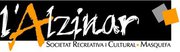 Dilluns i dimarts				1r i 2n de primàriaPreparació per als exàmens			Dilluns o divendres de 17:00 a 18:00 h		KET, PET, FCE, CAE				3r i 4rt de primàriaA partir de les 19:00 h			Dilluns de 18:00 a 19:00 hHoraris segons nivell				De 4 a 5 anysAULA D’ARTS PLÀSTIQUES		Dimarts de 17:00 a 18:00 hJoieria, pintura i ceràmica			5è i 6è de primàriaDilluns i dimarts				Dimarts de 18:00 a 19:00 hA partir de les 17:00 h			1r i 2n d’ESOHoraris segons edat				Divendres de 16:00 a 17:00 hAULA MUSICAL				CANT CORALLlenguatge musical i Instrument		Per a adultsDimecres, dijous i divendres			Tots els dijousHoraris a convenir				de 22.00 a 24:00 hESCOLA DE TEATRE			DIBUIX MANGADe 5 a 8 anys de 17:00 a 18:15 h		Tots els divendresDe 9 a 15 anys de 18:15 a 19:30 h		de 18:00 a 20:00 hMajors 16 anys de 19:30 a 20:45 h		BALLS DE SALÓAdults de 21:00 h a 22:30 h			Dijous de 20:00 a 22:30 hBALLET					ESCOLA DE TENNISDimarts i dijous de 18:30 a 19:30 h		Tots el dimartsBODY FORM				            de 17:30 a 19:30 hDimarts i dijous 9:15 a 10:15 h o			TAEKWONDO10:15 a 11:15 h o 19:30 a 20:30 h			Dimarts i dijousIOGA					               Fins a 7 anys de 16:45 a 17:30 hDilluns i dimecres				    de 8 a 12 anys de 17:30 a 18:30 h21:00 a 22:00 h				    Majors de 12 anys de 20:30 a  21:30 h